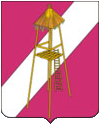 СОВЕТ СЕРГИЕВСКОГО СЕЛЬСКОГО ПОСЕЛЕНИЯКОРЕНОВСКОГО РАЙОНА  РЕШЕНИЕ18 февраля 2014 года                                                                                № 281ст. Сергиевская О  внесении  изменений  в  решение  Совета  Сергиевского  сельского  поселения  Кореновского  района от 16 марта 2007 года  №  102  « О создании  административной  комиссии  Сергиевского сельского поселения Кореновского района и утверждении  Положения «Об административной комиссии   Сергиевского сельского поселения Кореновского района»В соответствии со статьей 22.1 Кодекса Российской Федерации об административных правонарушениях и статьей  11.3  Закона Краснодарского края  от 23 июля 2003 года  №  608-КЗ «Об административных правонарушениях», Законом Краснодарского края  от 14 декабря 2006 года № 1144-КЗ «О наделении органов местного самоуправления муниципальных образований Краснодарского края отдельными государственными полномочиями  по образованию и организации деятельности административных комиссий», Совет   Сергиевского сельского поселения Кореновского района  р е ш и л:1. Внести в решение  Совета  Сергиевского  сельского  поселения  Кореновского  района от 16 марта 2007 года  №  102  « О создании  административной  комиссии  Сергиевского сельского поселения Кореновского района и утверждении  Положения “Об административной комиссии   Сергиевского сельского поселения Кореновского района” следующие изменения:1.1. наименование изложить в следующей редакции: «О создании  административной  комиссии  Сергиевского сельского поселения Кореновского района»1.2.  Приложение № 1  к решению  Совета Сергиевского сельского поселения Кореновского района  от 16 марта  2007 года № 102 «О создании административной комиссии  Сергиевского сельского поселения  Кореновского района и утверждении Положения «Об административной комиссии  Сергиевского сельского поселения  Кореновского района» изложить в новой редакции. 1.3. Приложение  № 2  к решению  Совета Сергиевского сельского поселения Кореновского района  от 16 марта  2007 года № 102 «О создании административной комиссии  Сергиевского сельского поселения  Кореновского района и утверждении Положения «Об административной комиссии  Сергиевского сельского поселения  Кореновского района» признать утратившим силу.2. Обнародовать настоящее решение в установленном порядке и разместить на официальном сайте администрации Сергиевского сельского поселения в сети Интернет.3. Настоящее решение вступает в силу со дня его официального обнародования.Глава Сергиевского сельского поселения Кореновского района                                                                            С.А. Басеев                                                                                         ПРИЛОЖЕНИЕ  № 1к решению Совета Сергиевского сельского поселения Кореновского района                                                                            от 18.02.2014 № 281СОСТАВадминистративной комиссии Сергиевского сельского поселения Кореновского района                                                Члены комиссии:Глава Сергиевского сельского поселения Кореновского района                                                                          С.А.БасеевБасеев Сергей Анатольевич- глава Сергиевского сельского поселения Кореновского района, председатель комиссии;ГацкоИрина Григорьевна- специалист 1 категории финансового отдела администрации Сергиевского сельского поселения Кореновского района, заместитель председателя комиссии;Горгоцкая Елена Александровна - начальник общего отдела администрации Сергиевского сельского поселения Кореновского района, секретарь комиссии;ШевченкоВалерий Григорьевич- мастер Сергиевского участка ООО «Кубаньэнергосбыт»Бакуменко Ольга Валерьевна- специалист 1 категории финансового отдела администрации Сергиевского сельского поселенияСергейчикАлексей Ефимович- председатель Совета ветеранов Сергиевского сельского поселенияЖилинаИрина  Николаевна- депутат Совета Сергиевского сельского поселенияГоловкоНиколай Гаврилович- специалист  по  работе  с  пайщиками  ООО «Золотой  Колос»КолодькоАлександр Васильевич- председатель ТОС № 1СергеевПавел  Николаевич- мастер Сергиевского участка ОАО«Кореновскрайгаз»ПодгорнаяМарина  Михайловна-  бухгалтер МБУК «Сергиевский СДК»ТычинаИрина Анатольевна- заведующая Сергиевским ветеринарным участкомХахуцкий Александр Васильевич- директор МУП «ЖКХ» Сергиевского сельского поселения